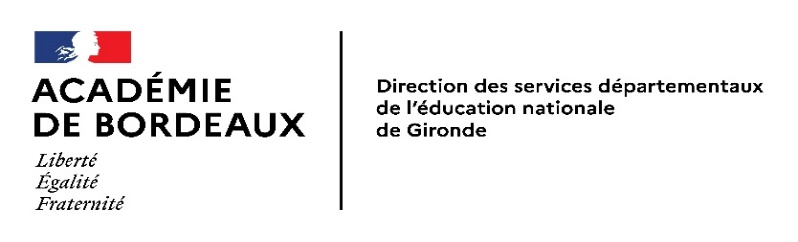 CERTIFICAT D’APTITUDEAUX FONCTIONS D’INSTITUTEUR OU DE PROFESSEUR DES ECOLESMAITRE-FORMATEUR(C.A.F.I.P.E.M.F.) Dossier d’inscription : à retourner dûment complété à la DSDEN 47 le 23 juin 2023 au plus tard. Par courrier ou dépôt : DSDEN 47– DRH – à l’attention de Christophe PHILIPPON – 23 rue Roland Goumy – CS100001 – 47916 AGEN CEDEX 9Candidat instituteur ou professeur des écoles :Je soussigné(e) ………………………………………………………………………………….(NOM suivi du PRENOM)  Sollicite mon inscription à l’examen du C.A.F.I.P.E.M.F. Candidat directeur d’école déchargé de classe / Candidat exerçant à titre dérogatoire les fonctions de conseillers pédagogique :(Encadré à remplir que si le candidat souhaite un aménagement de l’épreuve 1)Je soussigné(e)…………………………………………………………………………………….(NOM suivi du PRENOM)  Sollicite mon inscription à l’examen du C.A.F.I.P.E.M.F  Demande à bénéficier d’un aménagement de l’épreuve 1Candidat ayant obtenu une des 2 épreuves :Je soussigné(e)…………………………………………………………………………………….(NOM suivi du PRENOM)  Sollicite mon inscription à l’examen du C.A.F.I.P.E.M.F     Souhaite représenter    Epreuve 1	  Epreuve 2Candidat admissible à une session précédente et ne présentant que l’épreuve 2 :Je soussigné(e) ………………………………………………………………………………………(NOM suivi du PRENOM)  Sollicite mon inscription à l’examen du C.A.F.I.P.E.M.F Année d’obtention de l’admissibilité : ……………………………….Candidat à l’épreuve facultative de spécialisation :Je soussigné(e) ………………………………………………………………………………………(NOM suivi du PRENOM)Année d’obtention du CAFIPEMF : ……………………………….  Sollicite mon inscription à l’épreuve facultative de spécialisation.Domaine de spécialisation (voir annexe) : ……………………………………………………Si langues vivantes étrangères, précisez la langue :…………………………………………Candidats déclarés admissibles avant la date d’entrée en vigueur de l’arrêté du 4 mai 2021 :Les candidats ayant été déclarés admissibles au C.A.F.I.P.E.M.F. avant l’entrée en vigueur de l’arrêté du 4 mai 2021 et qui bénéficiaient d’une dispense d’admissibilité pour deux nouvelles sessions sont dispensés de la première épreuve pour deux nouvelles sessions sur une période de quatre années après la fin de la session où ils ont été déclarés admissibles, y compris en cas de changement d’académie.J’atteste sur l’honneur : (1)	(1) Rayer la ou les mention(s) inutile(s) PIECES A JOINDRE IMPERATIVEMENT AU DOSSIERPour tous les candidats :Une photocopie recto-verso de la carte nationale d’identité (ou autre titre d’identité)Arrêté de titularisation dans le corps des professeurs des écoles (ou instituteurs)Pour une première inscription :Attestation de la tenue de la visite conseil de l’IENCas particuliers :Attestation de réussite à l’admissibilité du C.A.F.I.P.E.M.F. (si obtenue à une session antérieure à 2021) pour les candidats ne présentant que l’épreuve 2.Document en annexe 1 pour les candidats titulaires d’un CAFIPEMF et sollicitant une autre option.ANNEXE 1Epreuve complémentaire facultative de spécialisation :Les titulaires du certificat d’aptitude aux fonctions d’instituteur ou de professeur des écoles maîtres formateurs peuvent se présenter à l’épreuve complémentaire facultative de spécialisation après 3 années d’exercice en qualité d’instituteur ou de professeur des écoles maître formateur ou de conseiller pédagogique, appréciées au 31 décembre de l’année d’inscription à cette épreuve complémentaire.Je soussigné(e) …………………………………………………………………………………………………………………………………..(NOM suivi du PRENOM)  Sollicite mon inscription à l’épreuve facultative de spécialisationAnnée d’obtention du C.A.F.I.P.E.M.F : ……………………………….Spécialisation dans l’option suivante :  Arts visuels  Education physique et sportive (EPS)  Education musicale  Enseignement en maternelle  Enseignement et numérique  Histoire-géographie-enseignement moral et civique  Langues et cultures régionales  Langues vivantes étrangères  Sciences et technologiePIECES A JOINDRE IMPERATIVEMENT AU DOSSIERUne photocopie recto-verso de la carte nationale d’identité (ou autre titre d’identité)Attestation de réussite au C.A.F.I.P.E.M.F. TEXTES DE REFERENCEArrêté du 04-5-2021 sur l’organisation du C.A.F.I.P.E.M.F.Circulaire n°2021 du 19 mai 2021 parue au bulletin officiel n°21 du 27 mai 2021I – ETAT CIVILNOM USUEL : ……………………………………………PRENOM : ………………Nom de naissance : ……………………………………  Né(e)le : ……………………à :…………………………………………Département :………………..N° dépt :….Adresse : …………………………………………………………………………………Ville : …………………………………  Code postal : ………………………………….Tel : ……………………………………Tel portable : …………………………………Adresse @ académique : ………………………………………………………………II – SITUATION PROFESSIONNELLECORPS : ………………………………...DATE TITULARISATION : ………………………………………….POSTE OCCUPÉ (Professeur des écoles, directeur, adjoint…) …………………………………….Ancienneté au 31/12/2024 (année d’organisation du concours) : ……………… (cf. I-Prof)Affectation actuelle : Ecole maternelle /    Ecole élémentaire /   Autre……………………………….Cycle : ………………….       Classe :Nom de l’école : …………………………………………    Tel : ………………………….Heure début cours : Matin : …………………………. Après-midi : ………………………Adresse : …………………………………Code postal : ……………………………………Ville: ……………………………………    Circonscription : …………………………III – FONCTIONS ET POSTES OCCUPÉS DEPUIS 4 ANSIII – FONCTIONS ET POSTES OCCUPÉS DEPUIS 4 ANSAnnées scolairesÉtablissement d’exercice2023/20222022/20212021/20202020/2019Ne jamais avoir été admissible à l’examen du C.A.F.I.P.E.M.F.Avoir été admissible à la session ouverte au titre de l’année …………….Avoir été admis(e) à l’examen C.A.F.I.P.E.M.F.Avoir obtenu une note égale ou supérieure à 10 / 20 (session 2023)à :Ne pas avoir subi les épreuves d’admissionOption : …………………………Session : ………………………..  Epreuve 1Avoir subi les épreuves d’admission :Session : ……………..Session : ……………..Session : ……………..Option : …………………………Session : ………………………..  Epreuve 2Fait à ……………………………….                       Le ………………………………..                          SignatureFait à ……………………………….                       Le ………………………………..                          SignatureFait à ……………………………….                       Le ………………………………..                          SignatureFait à ……………………………….                       Le ………………………………..                          Signature